DSWD DROMIC Report #12 on Tropical Depression “USMAN”as of 06 January 2019, 4PMSUMMARYTropical Depression “USMAN” entered the Philippine Area of Responsibility (PAR) on 25 December 2018. It has made landfall in the vicinity of Borongan, Eastern Samar and has weakened into a Low Pressure Area (LPA) on 29 December 2018.Status of Affected Families / PersonsA total of 152,019 families or 681,299 persons were affected in 971 barangays, 127 cities/municipalities, and 14 provinces in Regions V, VIII, CALABARZON, and MIMAROPA (see Table 1; Annex A for details).Table 1. Affected Areas and Number of Affected Families / PersonsNote: Ongoing assessment and validationSources: LGUs through the C/MSWD and C/MDRRMStatus of Displaced and Served Families / Persons (see Table 2; Annex B for details)Table 2. Number of Served Families / Persons Inside and Outside ECsNote: Ongoing assessment and validationSources: LGUs through the C/MSWD and C/MDRRMODamaged HousesThere are 10,472 damaged houses reported in Regions VIII, CALABARZON, and MIMAROPA of which, 1,674 houses are totally damaged and 8,798 houses are partially damaged (see Table 3).Table 3. Number of Damaged HousesNote: Ongoing assessment and validationSources: LGUs through the C/MSWD and C/MDRRMOSummary of Assistance Provided (see Table 4)A total of ₱32,336,518.08 worth of assistance was provided by; DSWD (₱27,833,202.08), LGUs (₱3,770,367.00), and NGOs (₱732,949.00) (see Table 4).Table 4. Cost of Assistance Provided to Affected Families / PersonsNote: Relief assistance were provided to stranded passengers at Odiongan Port, Tagapul-an, Hinabangan, Pinabacdao, Maydolong, Tacloban and Pinabacdao.Sources: DSWD-FOs and LGUs through the C/MSWD and C/MDRRMOSituational ReportsDSWD-DRMBFO CALABARZONFO MIMAROPAFO VFO VIIIFO CARAGA*****The Disaster Response Operations Monitoring and Information Center (DROMIC) of the DSWD-DRMB is closely coordinating with the concerned DSWD-Field Offices for any significant disaster preparedness for response updates.MARC LEO L. BUTACReleasing OfficerANNEX A. Affected Areas and Number of Affected Families / PersonsANNEX B. Number of Served Families / Persons Inside and Outside ECsANNEX C. Photo DocumentationREGION NUMBER OF AFFECTED  NUMBER OF AFFECTED  NUMBER OF AFFECTED  NUMBER OF AFFECTED  NUMBER OF AFFECTED REGION Barangays  Cities / Municipalities  Provinces  Families  Persons GRAND TOTAL 971  127  14  152,019  681,299 CALABARZON 45  21  3  407  1,688 MIMAROPA 54  11  2  4,987  22,284 REGION V 474  63  6  79,919  373,221 REGION VIII 398  32  3  66,706  284,106 REGION NUMBER OF EVACUATION CENTERS (ECs)  NUMBER OF EVACUATION CENTERS (ECs)  INSIDE ECs  INSIDE ECs  INSIDE ECs  INSIDE ECs  INSIDE ECs Returned Home  INSIDE ECs Returned Home  OUTSIDE ECs  OUTSIDE ECs  OUTSIDE ECs  OUTSIDE ECs  OUTSIDE ECs Returned Home  OUTSIDE ECs Returned Home  TOTAL SERVED  TOTAL SERVED  TOTAL SERVED  TOTAL SERVED REGION NUMBER OF EVACUATION CENTERS (ECs)  NUMBER OF EVACUATION CENTERS (ECs)  INSIDE ECs  INSIDE ECs  INSIDE ECs  INSIDE ECs  INSIDE ECs Returned Home  INSIDE ECs Returned Home  OUTSIDE ECs  OUTSIDE ECs  OUTSIDE ECs  OUTSIDE ECs  OUTSIDE ECs Returned Home  OUTSIDE ECs Returned Home  Families  Families  Persons  Persons REGION NUMBER OF EVACUATION CENTERS (ECs)  NUMBER OF EVACUATION CENTERS (ECs)  Families  Families  Persons  Persons Families Persons  Families  Families  Persons  Persons Families Persons  Total Families  Total Families  Total Persons  Total Persons REGION CUM  NOW  CUM  NOW  CUM  NOW Families Persons  CUM  NOW  CUM  NOW Families Persons  CUM  NOW  CUM  NOW GRAND TOTAL 689  122 35,635 13,033 156,887 57,012  22,602  99,875 68,415 18,184 299,249 88,389  50,231  210,860 104,050 31,217 456,136 145,401 CALABARZON 42  1  398  1  1,676  4  397  1,672  9  -  42  -  9  42  407  1  1,718  4 MIMAROPA 67  2  3,588  3  15,397  14  3,585  15,383  1,374  -  6,762  -  1,374  6,762  4,962  3  22,159  14 REGION V 541  115 29,062 12,854 128,946 56,294  16,208  72,652 49,619 17,757 238,062 86,681  31,862  151,381  78,681 30,611 367,008 142,975 REGION VIII 39  4  2,587  175  10,868  700  2,412  10,168 17,413  427  54,383  1,708  16,986  52,675  20,000  602  65,251  2,408 REGION / PROVINCE / MUNICIPALITY REGION / PROVINCE / MUNICIPALITY   NO. OF DAMAGED HOUSES   NO. OF DAMAGED HOUSES   NO. OF DAMAGED HOUSES REGION / PROVINCE / MUNICIPALITY REGION / PROVINCE / MUNICIPALITY  Total  Totally  Partially GRAND TOTALGRAND TOTAL 10,472      1,674         8,798 CALABARZONCALABARZON       22            8             14 BatangasBatangas       12            3               9 Cuenca        8             -               8 Lobo        1            1               - Santa Teresita        3            2               1 LagunaLaguna         2            2                - San Pablo City        2            2               - QuezonQuezon         8            3               5 Gumaca        1            1               - Infanta        5             -               5 Pagbilao        2            2               - MIMAROPAMIMAROPA     307           63            244 Oriental MindoroOriental Mindoro     307           63            244 Baco      36            6             30 Bansud     199          35           164 Gloria        4            4               - Naujan      11          11               - Pinamalayan      53            3             50 Victoria        4            4               - REGION VREGION V  4,059         458         3,601 AlbayAlbay     113           93             20 Camalig        1             -               1 Guinobatan        1            1               - Legazpi City (capital)        1            1               - Libon      19             -             19 City of Ligao      16          16               - Malinao        2            2               - Tiwi      73          73               - Camarines NorteCamarines Norte     918           57            861 Basud     256          17           239 Daet (capital)      48             -             48 Mercedes      10            5               5 San Vicente        7            3               4 Talisay     597          32           565 Camarines SurCamarines Sur  3,028         308         2,720 Baao  1,624            4        1,620 Cabusao        1            1               - Caramoan  1,038        283           755 Nabua        1            1               - Presentacion (Parubcan)      30            5             25 Tinambac     334          14           320 REGION VIIIREGION VIII  6,084      1,145         4,939 Northern SamarNorthern Samar  2,972         808         2,164 Catarman (capital)  1,083        360           723 Lope de Vega  1,870        439        1,431 Lapinig        2             -               2 Palapag        4             -               4 San Roque      13            9               4 Western SamarWestern Samar  3,112         337         2,775 Calbayog City      86          80               6 Gandara        2            1               1 San Jorge  3,024        256        2,768 REGION / PROVINCE / MUNICIPALITY REGION / PROVINCE / MUNICIPALITY  TOTAL COST OF ASSISTANCE  TOTAL COST OF ASSISTANCE  TOTAL COST OF ASSISTANCE  TOTAL COST OF ASSISTANCE  TOTAL COST OF ASSISTANCE REGION / PROVINCE / MUNICIPALITY REGION / PROVINCE / MUNICIPALITY  DSWD  LGU  NGOs  OTHERS  GRAND TOTAL GRAND TOTALGRAND TOTAL 27,833,202.08   3,770,367.00   732,949.00           -      32,336,518.08 MIMAROPAMIMAROPA      658,872.00      850,398.00   180,000.00           -        1,689,270.00 Oriental MindoroOriental Mindoro      526,392.00      813,298.00                -             -        1,339,690.00 Baco     125,400.00      117,107.00                -             -          242,507.00 Bansud     239,932.00      228,250.00                -             -          468,182.00 Bongabong                  -              176.00                -             -                176.00 City of Calapan (capital)       12,958.00       36,019.00                -             -            48,977.00 Gloria       79,002.00                   -                  -             -            79,002.00 Naujan                  -        300,000.00                -             -          300,000.00 Pinamalayan                  -        103,740.00                -             -          103,740.00 Pola                  -         28,006.00                -             -            28,006.00 Roxas       69,100.00                   -                  -             -            69,100.00 PalawanPalawan      125,400.00        25,600.00                -             -           151,000.00 Magsaysay     125,400.00       25,600.00                -             -          151,000.00 RomblonRomblon         7,080.00        11,500.00   180,000.00           -           198,580.00 Odiongan         7,080.00        11,500.00   180,000.00           -           198,580.00 REGION VREGION V 22,161,376.00      481,402.00   552,949.00           -      23,195,727.00 AlbayAlbay   2,828,924.00      300,287.00   547,399.00           -        3,676,610.00 Guinobatan                  -        166,272.00                -             -          166,272.00 Libon   1,129,410.00                   -      93,600.00           -       1,223,010.00 Malilipot       56,854.00                   -                  -             -            56,854.00 Malinao                  -        134,015.00                -             -          134,015.00 Tiwi   1,642,660.00                   -     453,799.00           -       2,096,459.00 Camarines SurCamarines Sur 18,138,855.00        41,056.00       5,550.00           -      18,185,461.00 Bato   1,000,033.00       35,056.00                -             -       1,035,089.00 Buhi   5,321,290.00                   -                  -             -       5,321,290.00 Bula   3,392,480.00                   -                  -             -       3,392,480.00 Canaman                  -           6,000.00      5,550.00           -            11,550.00 Iriga City   3,736,700.00                   -                  -             -       3,736,700.00 Nabua   1,685,980.00                   -                  -             -       1,685,980.00 Naga City       57,600.00                   -                  -             -            57,600.00 Sagñay   1,172,362.50                   -                  -             -       1,172,362.50 Tinambac   1,772,409.50                   -                  -             -       1,772,409.50 CatanduanesCatanduanes   1,000,033.00        22,934.00                -             -        1,022,967.00 Bato   1,000,033.00       10,764.00                -             -       1,010,797.00 San Andres (Calolbon)                  -           2,520.00                -             -              2,520.00 San Miguel                  -           8,850.00                -             -              8,850.00 Virac (capital)                  -              800.00                -             -                800.00 MasbateMasbate                   -            4,225.00                -             -              4,225.00 Cataingan                  -           4,225.00                -             -              4,225.00 SorsogonSorsogon      193,564.00      112,900.00                -             -           306,464.00 Bulan                  -           3,900.00                -             -              3,900.00 Irosin       99,820.00      109,000.00                -             -          208,820.00 Pilar       93,744.00                   -                  -             -            93,744.00 REGION VIIIREGION VIII   5,012,954.08   2,438,567.00                -             -        7,451,521.08 Eastern SamarEastern Samar                   -          25,060.00                -             -            25,060.00 Maydolong                  -         25,060.00                -             -            25,060.00 LeyteLeyte                   -          20,300.00                -             -            20,300.00 Tacloban City (capital)                  -         20,300.00                -             -            20,300.00 Northern SamarNorthern Samar   5,011,154.08   1,665,515.00                -             -        6,676,669.08 Catarman (capital)   2,252,278.68   1,665,515.00                -             -       3,917,793.68 Lope de Vega   2,758,875.40                   -                  -             -       2,758,875.40 Western SamarWestern Samar         1,800.00      727,692.00                -             -           729,492.00 Calbayog City                  -        612,000.00                -             -          612,000.00 San Jorge                  -         83,512.00                -             -            83,512.00 Tagapul-an         1,800.00         2,300.00                -             -              4,100.00 Hinabangan                  -           3,960.00                -             -              3,960.00 Pinabacdao                  -         25,920.00                -             -            25,920.00 DATESITUATIONS / ACTIONS UNDERTAKEN06 January 2019The Disaster Response Operations Monitoring and Information Center (DROMIC) of the DSWD-DRMB is closely coordinating with concerned DSWD-Field Offices for significant response updates.DATESITUATIONS / ACTIONS UNDERTAKEN03 January 2019The alert level at the DSWD-FO CALABARZON Disaster Operation Center has been lowered from BLUE to WHITE. However, it will still continue to monitor the IDPs in the evacuation center in Pangil, Laguna.DSWD-FO CALABARZON submitted their terminal report.DATESITUATIONS / ACTIONS UNDERTAKEN06 January 2019DSWD-FO MIMAROPA is in close coordination with its SWADT Oriental Mindoro for the schedule of distribution of relief assistance and release of augmentation support to affected LGUs.DSWD-FO MIMAROPA is continuously coordinating with P/C/MSWDOs pertaining to the assistance distributed for the affected families and individuals.The DSWD-FO MIMAROPA DRMD is continuously coordinating with SWAD Offices and other concerned agencies for disaster response operation especially in the province of Oriental Mindoro.DRMD staff of DSWD-FO MIMAROPA will be deployed to Oriental Mindoro on 6 January 2019 to further assess, monitor, and validate the situation and condition of the affected LGUs in order to provide immediate information to decision-makers of the Region as basis for the provision of interventions and services.DSWD-FO MIMAROPA continues to coordinate with P/C/MDRRMOs in monitoring the situation and weather disturbance within the affected areas of the Region to ensure that reports are curated/captured, validated and verified.DATESITUATIONS / ACTIONS UNDERTAKEN06 January 2019DSWD-FO V continuously provides resource augmentation (food and non-food items) to the affected areas.DSWD-FO V facilitated the provision of financial assistance (burial/medical) to the bereaved families and injured individuals.DSWD-FO V met with Usec. Marvel Clavecilla, Presidential Assistant for Bicol Affairs to discuss efforts and assistance to be provided to the affected families.The QRT of DSWD-FO V continues to monitor disaster relief operations at the regional, provincial and LGU levels.Other actions being taken are:Implementation of Psycho-social interventionsIntegration of Protection Policies in evacuation centers (i.e., child and women protection)Continuous provision of resource augmentation (food and non-food items) to the affected areasDeployment of Emergency Telecommunication Equipment in Sagnay, Camarines SurDeployment of QRT in affected communitiesContinuous monitoring of weather information, status reports and updatesDATESITUATIONS / ACTIONS UNDERTAKEN06 January 2019DSWD-FO VIII is currently conducting relief distribution in affected areas.DATESITUATIONS / ACTIONS UNDERTAKEN29 December 2018DSWD-FO CARAGA QRT is already deactivated.DSWD-FO CARAGA submitted their terminal report.REGION / PROVINCE / MUNICIPALITY REGION / PROVINCE / MUNICIPALITY  NUMBER OF AFFECTED  NUMBER OF AFFECTED  NUMBER OF AFFECTED  NUMBER OF AFFECTED  NUMBER OF AFFECTED REGION / PROVINCE / MUNICIPALITY REGION / PROVINCE / MUNICIPALITY  Barangays  Cities / Municipalities  Provinces  Families  Persons GRAND TOTALGRAND TOTAL 971  127  14  152,019  681,299 CALABARZONCALABARZON 45  21  3  407  1,688 BatangasBatangas 4  3  1  12  47 Cuenca 2  8  30 Lobo 1  1  3 Santa Teresita 1  3  14 LagunaLaguna 8  6  1  82  322 City of Calamba 1  16  58 Calauan 1  2  5 Liliw 1  7  36 Los Baños 2  32  128 Pangil 1  3  11 San Pablo City 2  22  84 QuezonQuezon 33  12  1  313  1,319 Agdangan 1  6  30 Atimonan 6  37  163 Gumaca 7  76  326 Infanta 3  5  25 Lopez 2  8  32 Macalelon 2  5  16 Mauban 2  14  40 Pagbilao 1  48  240 Pitogo 3  38  132 Plaridel 4  22  94 Quezon 1  2  6 Real 1  52  215 MIMAROPAMIMAROPA 54  11  2  4,987  22,284 Oriental MindoroOriental Mindoro 53  10  1  4,859  21,756 Baco 8  1,375  6,089 Bansud 3  612  3,059 Bongabong 3  791  3,324 City of Calapan (capital) 5  259  1,242 Gloria 6  189  876 Naujan 11  893  4,255 Pinamalayan 8  364  1,350 Pola 2  92  460 Socorro 4  197  795 Victoria 3  87  306 PalawanPalawan 1  1  1  128  528 Magsaysay 1  128  528 REGION VREGION V 474  63  6  79,919  373,221 AlbayAlbay 64  12  1  4,584  18,668 Bacacay 4  146  617 Camalig 2  21  88 Guinobatan 4  872  2,912 Jovellar 1  55  330 Libon 24  1,435  5,482 City of Ligao 1  16  58 Malilipot 3  152  797 Malinao 3  131  435 Manito 4  71  366 Pio Duran 3  15  59 Polangui 2  34  78 Tiwi 13  1,636  7,446 Camarines NorteCamarines Norte 79  9  1  4,338  19,108 Basud 1  953  3,271 Capalonga 2  5  19 Daet (capital) 25  1,981  9,905 Jose Panganiban 9  130  572 Mercedes 9  365  1,533 Paracale 4  66  246 San Vicente 4  35  79 Talisay 14  395  1,915 Vinzons 11  408  1,568 Camarines SurCamarines Sur 289  29  1  70,356  332,851 Baao 12  1,707  7,757 Bato 11  897  3,639 Bombon 3  65  447 Buhi 19  6,470  30,925 Bula 7  12,377  60,095 Cabusao 5  43  163 Calabanga 2  44  356 Camaligan 4  14  79 Canaman 11  188  745 Caramoan 16  1,423  3,746 Del Gallego 14  174  660 Goa 7  28  124 Iriga City 36  13,865  73,256 Lagonoy 2  45  165 Libmanan 35  12,965  61,343 Lupi 2  45  221 Magarao 1  11  46 Milaor 11  508  2,563 Minalabac 6  254  1,053 Nabua 24  14,096  62,965 Naga City 3  80  372 Ocampo 3  9  46 Pasacao 1  27  109 Presentacion (Parubcan) 11  258  1,300 Sagñay 4  1,992  8,627 San Jose 2  97  483 Siruma 17  176  886 Tigaon 14  2,191  9,293 Tinambac 6  307  1,387 CatanduanesCatanduanes 23  6  1  462  1,873 Bato 5  69  292 Panganiban (Payo) 1  9  16 San Andres (Calolbon) 3  79  180 San Miguel 6  183  854 Viga 4  86  383 Virac (capital) 4  36  148 MasbateMasbate 11  5  1  96  396 City of Masbate (capital) 1  16  59 Mobo 2  19  73 San Fernando 2  14  42 San Jacinto 2  13  68 Uson 4  34  154 SorsogonSorsogon 8  2  1  83  325 Bulusan 3  33  108 Irosin 5  50  217 REGION VIIIREGION VIII 398  32  3  66,706  284,106 Eastern SamarEastern Samar 12  4  1  322  1,276 Jipapad 4  185  667 Maslog 2  31  124 Sulat 3  79  374 Balangkayan 3  27  111 Northern SamarNorthern Samar 273  23  1  51,842  224,389 Allen 9  1,344  6,720 Biri 8  2,942  11,767 Bobon 9  687  2,748 Capul 5  181  741 Catarman (capital) 51  18,719  86,347 Lavezares 1  136  630 Lope de Vega 22  3,963  14,750 Mondragon 7  200  945 Rosario 4  263  1,315 San Antonio 3  18  90 San Isidro 14  2,100  7,000 San Jose 3  17  85 San Vicente 7  2,036  8,123 Catubig 47  8,504  35,708 Gamay 2  63  241 Laoang 5  544  2,567 Lapinig 2  230  598 Las Navas 19  3,877  17,188 Mapanas 5  354  1,288 Palapag 5  183  692 Pambujan 3  207  909 San Roque 16  1,757  7,794 Silvino Lobos 26  3,517  16,143 Western SamarWestern Samar 113  5  1  14,542  58,441 Calbayog City 60  9,724  38,896 Gandara 6  286  1,565 San Jorge 32  3,331  13,242 Calbiga 11  430  1,720 Santa Rita 4  771  3,018 REGION / PROVINCE / MUNICIPALITY REGION / PROVINCE / MUNICIPALITY  NUMBER OF EVACUATION CENTERS (ECs)  NUMBER OF EVACUATION CENTERS (ECs)  INSIDE ECs  INSIDE ECs  INSIDE ECs  INSIDE ECs  INSIDE ECs Returned Home  INSIDE ECs Returned Home  OUTSIDE ECs  OUTSIDE ECs  OUTSIDE ECs  OUTSIDE ECs  OUTSIDE ECs Returned Home  OUTSIDE ECs Returned Home  TOTAL SERVED  TOTAL SERVED  TOTAL SERVED  TOTAL SERVED REGION / PROVINCE / MUNICIPALITY REGION / PROVINCE / MUNICIPALITY  NUMBER OF EVACUATION CENTERS (ECs)  NUMBER OF EVACUATION CENTERS (ECs)  INSIDE ECs  INSIDE ECs  INSIDE ECs  INSIDE ECs  INSIDE ECs Returned Home  INSIDE ECs Returned Home  OUTSIDE ECs  OUTSIDE ECs  OUTSIDE ECs  OUTSIDE ECs  OUTSIDE ECs Returned Home  OUTSIDE ECs Returned Home  Families  Families  Persons  Persons REGION / PROVINCE / MUNICIPALITY REGION / PROVINCE / MUNICIPALITY  NUMBER OF EVACUATION CENTERS (ECs)  NUMBER OF EVACUATION CENTERS (ECs)  Families  Families  Persons  Persons Families Persons  Families  Families  Persons  Persons Families Persons  Total Families  Total Families  Total Persons  Total Persons REGION / PROVINCE / MUNICIPALITY REGION / PROVINCE / MUNICIPALITY CUM  NOW  CUM  NOW  CUM  NOW Families Persons  CUM  NOW  CUM  NOW Families Persons  CUM  NOW  CUM  NOW GRAND TOTALGRAND TOTAL 689  122 35,635 13,033 156,887 57,012  22,602  99,875 68,415 18,184 299,249 88,389  50,231  210,860 104,050 31,217 456,136 145,401 CALABARZONCALABARZON 42  1  398  1  1,676  4  397  1,672  9  -  42  -  9  42  407  1  1,718  4 BatangasBatangas 1  -  8  -  30  -  8  30  4  -  17  -  4  17  12  -  47  - Cuenca 1  -  8  -  30  -  8  30  -  -  -  -  -  -  8  -  30  - Lobo -  -  -  -  -  -  -  -  1  -  3  -  1  3  1  -  3  - Santa Teresita -  -  -  -  -  -  -  -  3  -  14  -  3  14  3  -  14  - LagunaLaguna 7  1  82  1  322  4  81  318  -  -  -  -  -  -  82  1  322  4 City of Calamba 1  -  16  -  58  -  16  58  -  -  -  -  -  -  16  -  58  - Calauan 1  -  2  -  5  -  2  5  -  -  -  -  -  -  2  -  5  - Liliw 1  -  7  -  36  -  7  36  -  -  -  -  -  -  7  -  36  - Los Baños 2  -  32  -  128  -  32  128  -  -  -  -  -  -  32  -  128  - Pangil 1  1  3  1  11  4  2  7  -  -  -  -  -  -  3  1  11  4 San Pablo City 1  -  22  -  84  -  22  84  -  -  -  -  -  -  22  -  84  - QuezonQuezon 34  -  308  -  1,324  -  308  1,324  5  -  25  -  5  25  313  -  1,349  - Agdangan 1  -  6  -  30  -  6  30  -  -  -  -  -  -  6  -  30  - Atimonan 6  -  37  -  193  -  37  193  -  -  -  -  -  -  37  -  193  - Gumaca 9  -  76  -  326  -  76  326  -  -  -  -  -  -  76  -  326  - Infanta -  -  -  -  -  -  -  -  5  -  25  -  5  25  5  -  25  - Lopez 2  -  8  -  32  -  8  32  -  -  -  -  -  -  8  -  32  - Macalelon 3  -  5  -  16  -  5  16  -  -  -  -  -  -  5  -  16  - Mauban 2  -  14  -  40  -  14  40  -  -  -  -  -  -  14  -  40  - Pagbilao 2  -  48  -  240  -  48  240  -  -  -  -  -  -  48  -  240  - Pitogo 3  -  38  -  132  -  38  132  -  -  -  -  -  -  38  -  132  - Plaridel 4  -  22  -  94  -  22  94  -  -  -  -  -  -  22  -  94  - Quezon 1  -  2  -  6  -  2  6  -  -  -  -  -  -  2  -  6  - Real 1  -  52  -  215  -  52  215  -  -  -  -  -  -  52  -  215  - MIMAROPAMIMAROPA 67  2  3,588  3  15,397  14  3,585  15,383  1,374  -  6,762  -  1,374  6,762  4,962  3  22,159  14 Oriental MindoroOriental Mindoro 65  2  3,460  3  14,869  14  3,457  14,855  1,374  -  6,762  -  1,374  6,762  4,834  3  21,631  14 Baco 8  -  843  -  3,457  -  843  3,457  532  -  2,632  -  532  2,632  1,375  -  6,089  - Bansud 7  1  611  1  3,055  4  610  3,051  1  -  4  -  1  4  612  1  3,059  4 Bongabong 3  -  791  -  3,324  -  791  3,324  -  -  -  -  -  -  791  -  3,324  - City of Calapan (capital) 6  -  230  -  1,097  -  230  1,097  29  -  145  -  29  145  259  -  1,242  - Gloria 7  -  149  -  676  -  149  676  40  -  200  -  40  200  189  -  876  - Naujan 12  -  193  -  755  -  193  755  700  -  3,500  -  700  3,500  893  -  4,255  - Pinamalayan 11  -  364  -  1,350  -  364  1,350  -  -  -  -  -  -  364  -  1,350  - Pola 4  -  67  -  335  -  67  335  -  -  -  -  -  -  67  -  335  - Socorro 4  -  125  -  514  -  125  514  72  -  281  -  72  281  197  -  795  - Victoria 3  1  87  2  306  10  85  296  -  -  -  -  -  -  87  2  306  10 PalawanPalawan 2  -  128  -  528  -  128  528  -  -  -  -  -  -  128  -  528  - Magsaysay 2  -  128  -  528  -  128  528  -  -  -  -  -  -  128  -  528  - REGION VREGION V 541  115 29,062 12,854 128,946 56,294  16,208  72,652 49,619 17,757 238,062 86,681  31,862  151,381  78,681 30,611 367,008 142,975 AlbayAlbay 66  11  3,497  293  13,756  1,201  3,204  12,555  1,087  111  4,912  428  976  4,484  4,584  404  18,668  1,629 Bacacay 4  -  146  -  617  -  146  617  -  -  -  -  -  -  146  -  617  - Camalig 1  -  8  -  31  -  8  31  13  -  57  -  13  57  21  -  88  - Guinobatan 5  -  872  -  2,912  -  872  2,912  -  -  -  -  -  -  872  -  2,912  - Jovellar -  -  -  -  -  -  -  -  55  -  330  -  55  330  55  -  330  - Libon 29  6  1,070  63  4,226  269  1,007  3,957  365  92  1,256  350  273  906  1,435  155  5,482  619 City of Ligao 1  1  13  13  44  44  -  -  3  3  14  14  -  -  16  16  58  58 Malilipot 3  -  152  -  797  -  152  797  -  -  -  -  -  -  152  -  797  - Malinao 3  1  131  2  435  14  129  421  -  -  -  -  -  -  131  2  435  14 Manito 3  -  49  -  256  -  49  256  22  -  110  -  22  110  71  -  366  - Pio Duran 1  -  15  -  59  -  15  59  -  -  -  -  -  -  15  -  59  - Polangui 2  -  34  -  78  -  34  78  -  -  -  -  -  -  34  -  78  - Tiwi 14  3  1,007  215  4,301  874  792  3,427  629  16  3,145  64  613  3,081  1,636  231  7,446  938 Camarines NorteCamarines Norte 66  -  4,288  -  18,858  -  4,288  18,858  50  -  250  -  50  250  4,338  -  19,108  - Basud 1  -  953  -  3,271  -  953  3,271  -  -  -  -  -  -  953  -  3,271  - Capalonga 2  -  5  -  19  -  5  19  -  -  -  -  -  -  5  -  19  - Daet (capital) 18  -  1,931  -  9,655  -  1,931  9,655  50  -  250  -  50  250  1,981  -  9,905  - Jose Panganiban 9  -  130  -  572  -  130  572  -  -  -  -  -  -  130  -  572  - Mercedes 10  -  365  -  1,533  -  365  1,533  -  -  -  -  -  -  365  -  1,533  - Paracale 4  -  66  -  246  -  66  246  -  -  -  -  -  -  66  -  246  - San Vicente 2  -  35  -  79  -  35  79  -  -  -  -  -  -  35  -  79  - Talisay 11  -  395  -  1,915  -  395  1,915  -  -  -  -  -  -  395  -  1,915  - Vinzons 9  -  408  -  1,568  -  408  1,568  -  -  -  -  -  -  408  -  1,568  - Camarines SurCamarines Sur 380  104 20,936 12,561  95,010 55,093  8,375  39,917 48,182 17,646 231,628 86,253  30,536  145,375  69,118 30,207 326,638 141,346 Baao 20  2  343  24  1,854  135  319  1,719  1,364  -  5,903  -  1,364  5,903  1,707  24  7,757  135 Bato 19  18  517  455  2,246  2,007  62  239  380  205  1,393  783  175  610  897  660  3,639  2,790 Bombon 3  -  65  -  447  -  65  447  -  -  -  -  -  -  65  -  447  - Buhi 24  19  917  681  4,079  2,785  236  1,294  5,553  171  26,846  995  5,382  25,851  6,470  852  30,925  3,780 Bula 13  12  364  341  1,731  1,593  23  138 12,013 10,751  58,364 54,304  1,262  4,060  12,377 11,092  60,095  55,897 Cabusao 6  3  43  9  163  40  34  123  -  -  -  -  -  -  43  9  163  40 Calabanga 3  -  44  -  356  -  44  356  -  -  -  -  -  -  44  -  356  - Camaligan 2  -  14  -  79  -  14  79  -  -  -  -  -  -  14  -  79  - Canaman 16  -  143  -  606  -  143  606  45  -  139  -  45  139  188  -  745  - Caramoan 16  -  1,423  -  3,746  -  1,423  3,746  -  -  -  -  -  -  1,423  -  3,746  - Del Gallego -  -  -  -  -  -  -  -  174  -  660  -  174  660  174  -  660  - Goa 7  7  28  28  124  124  -  -  -  -  -  -  -  -  28  28  124  124 Iriga City 97  1  4,345  20  22,873  150  4,325  22,723  9,520  348  50,383  2,959  9,172  47,424  13,865  368  73,256  3,109 Lagonoy 2  -  45  -  165  -  45  165  -  -  -  -  -  -  45  -  165  - Libmanan 59  -  675  -  3,610  -  675  3,610  12,290  -  57,733  -  12,290  57,733  12,965  -  61,343  - Lupi 2  -  45  -  221  -  45  221  -  -  -  -  -  -  45  -  221  - Magarao 1  -  11  -  46  -  11  46  -  -  -  -  -  -  11  -  46  - Milaor 11  10  163  122  779  575  41  204  345  255  1,784  1,334  90  450  508  377  2,563  1,909 Minalabac 6  6  61  61  232  232  -  -  193  193  821  821  -  -  254  254  1,053  1,053 Nabua 24  24 10,683 10,683  46,877 46,877  -  -  2,183  2,183  9,849  9,849  -  -  12,866 12,866  56,726  56,726 Naga City 3  -  76  -  360  -  76  360  4  -  12  -  4  12  80  -  372  - Ocampo -  -  -  -  -  -  -  -  9  -  46  -  9  46  9  -  46  - Pasacao 1  -  27  -  109  -  27  109  -  -  -  -  -  -  27  -  109  - Presentacion (Parubcan) 11  -  170  -  921  -  170  921  88  -  379  -  88  379  258  -  1,300  - Sagñay 1  1  135  135  562  562  -  -  1,849  1,452  8,091  6,419  397  1,672  1,984  1,587  8,653  6,981 San Jose 4  -  88  -  429  -  88  429  9  -  54  -  9  54  97  -  483  - Siruma 19  -  166  -  844  -  166  844  10  -  42  -  10  42  176  -  886  - Tigaon 5  1  38  2  164  13  36  151  2,153  2,088  9,129  8,789  65  340  2,191  2,090  9,293  8,802 Tinambac 5  -  307  -  1,387  -  307  1,387  -  -  -  -  -  -  307  -  1,387  - CatanduanesCatanduanes 14  -  223  -  828  -  223  828  239  -  1,045  -  239  1,045  462  -  1,873  - Bato 4  -  55  -  268  -  55  268  14  -  24  -  14  24  69  -  292  - Panganiban (Payo) -  -  -  -  -  -  -  -  9  -  16  -  9  16  9  -  16  - San Andres (Calolbon) 5  -  78  -  175  -  78  175  1  -  5  -  1  5  79  -  180  - San Miguel 2  -  63  -  268  -  63  268  120  -  586  -  120  586  183  -  854  - Viga -  -  -  -  -  -  -  -  86  -  383  -  86  383  86  -  383  - Virac (capital) 3  -  27  -  117  -  27  117  9  -  31  -  9  31  36  -  148  - MasbateMasbate 11  -  73  -  299  -  73  299  23  -  97  -  23  97  96  -  396  - City of Masbate (capital) 1  -  16  -  59  -  16  59  -  -  -  -  -  -  16  -  59  - Mobo 3  -  19  -  73  -  19  73  -  -  -  -  -  -  19  -  73  - San Fernando 3  -  14  -  42  -  14  42  -  -  -  -  -  -  14  -  42  - San Jacinto -  -  -  -  -  -  -  -  13  -  68  -  13  68  13  -  68  - Uson 4  -  24  -  125  -  24  125  10  -  29  -  10  29  34  -  154  - SorsogonSorsogon 4  -  45  -  195  -  45  195  38  -  130  -  38  130  83  -  325  - Bulusan -  -  -  -  -  -  -  -  33  -  108  -  33  108  33  -  108  - Irosin 4  -  45  -  195  -  45  195  5  -  22  -  5  22  50  -  217  - REGION VIIIREGION VIII 39  4  2,587  175  10,868  700  2,412  10,168 17,413  427  54,383  1,708  16,986  52,675  20,000  602  65,251  2,408 Eastern SamarEastern Samar 5  -  110  -  498  -  110  498  27  -  111  -  27  111  137  -  609  - Maslog 1  -  31  -  124  -  31  124  -  -  -  -  -  -  31  -  124  - Sulat 4  -  79  -  374  -  79  374  -  -  -  -  -  -  79  -  374  - Balangkayan -  -  -  -  -  -  -  -  27  -  111  -  27  111  27  -  111  - Northern SamarNorthern Samar 22  4  2,307  175  9,693  700  2,132  8,993 12,004  427  54,085  1,708  11,577  52,377  14,311  602  63,778  2,408 Bobon 1  -  69  -  276  -  69  276  -  -  -  -  -  -  69  -  276  - Catarman (capital) 2  1  1,214  5  5,562  20  1,209  5,542  8,305  -  39,267  -  8,305  39,267  9,519  5  44,829  20 Lavezares 1  -  136  -  630  -  136  630  -  -  -  -  -  -  136  -  630  - Lope de Vega 3  3  471  170  1,456  680  301  776  3,347  427  13,294  1,708  2,920  11,586  3,818  597  14,750  2,388 Gamay 2  -  63  -  241  -  63  241  -  -  -  -  -  -  63  -  241  - San Roque 13  -  354  -  1,528  -  354  1,528  352  -  1,524  -  352  1,524  706  -  3,052  - Western SamarWestern Samar 12  -  170  -  677  -  170  677  5,382  -  187  -  5,382  187  5,552  -  864  - Calbayog City 1  -  17  -  38  -  17  38  5,340  -  -  -  5,340  -  5,357  -  38  - San Jorge 2  -  73  -  292  -  73  292  -  -  -  -  -  -  73  -  292  - Calbiga 6  -  31  -  122  -  31  122  2  -  7  -  2  7  33  -  129  - Santa Rita 3  -  49  -  225  -  49  225  40  -  180  -  40  180  89  -  405  - 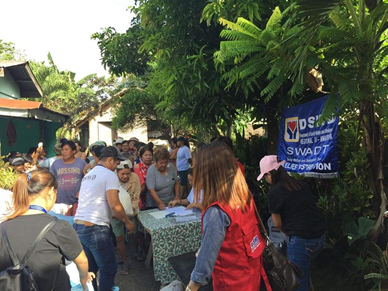 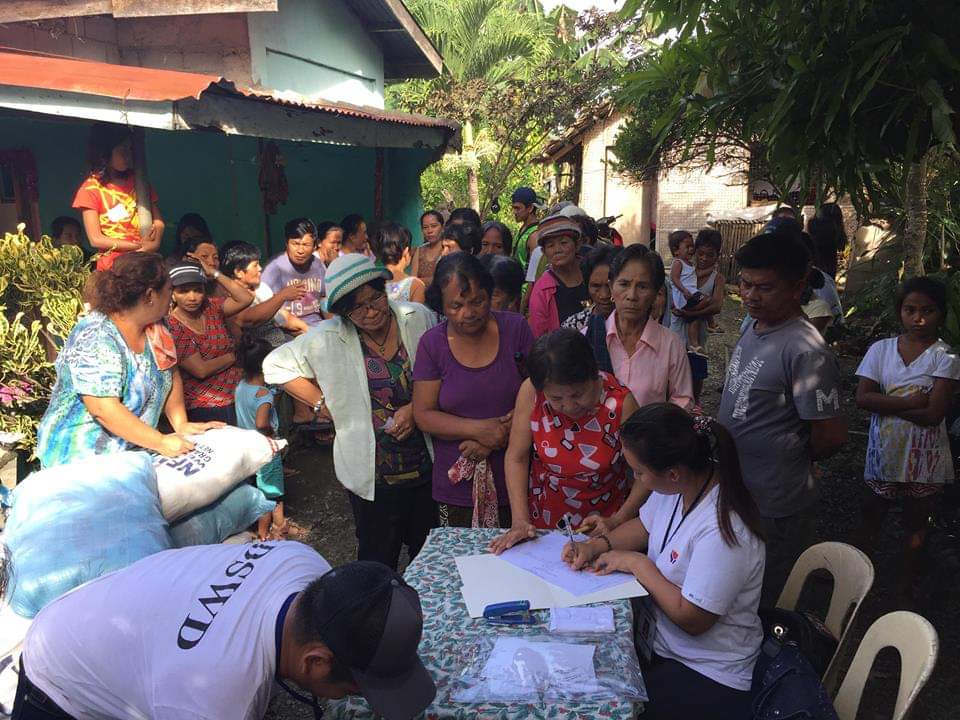 Relief Distribution in Brgy. Salcedo, Bansud, Oriental Mindoro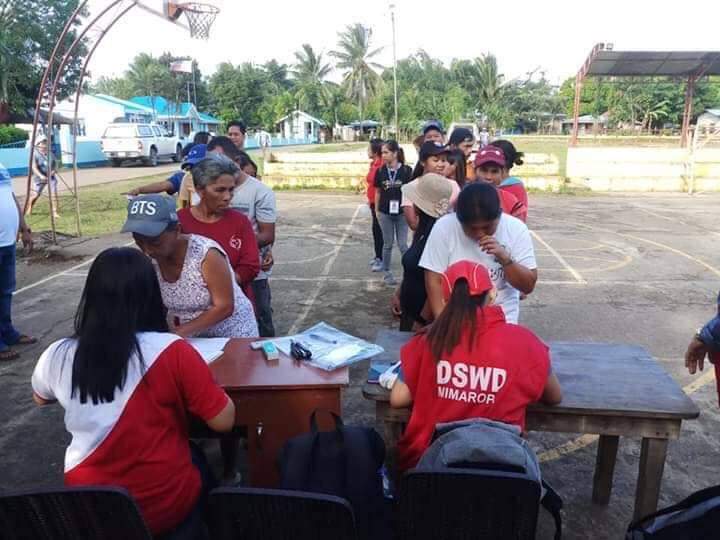 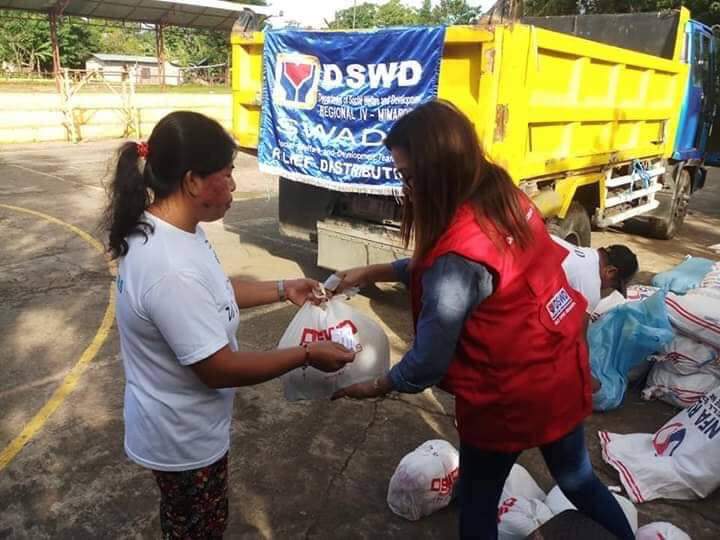 Relief Distribution in Brgy. Rosacara, Bansud, Oriental Mindoro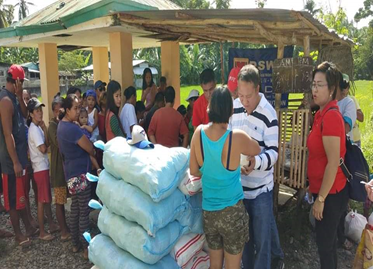 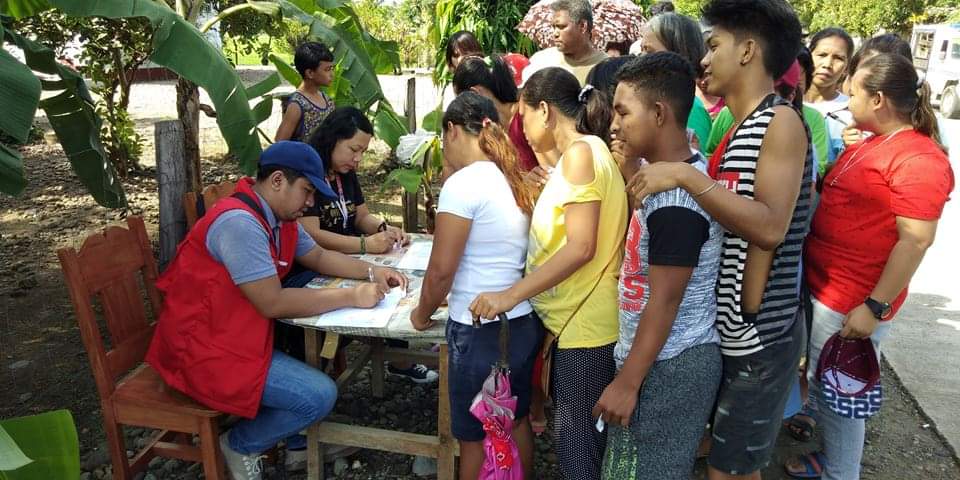 Relief Distribution in Brgy. Sumagui, Bansud, Oriental Mindoro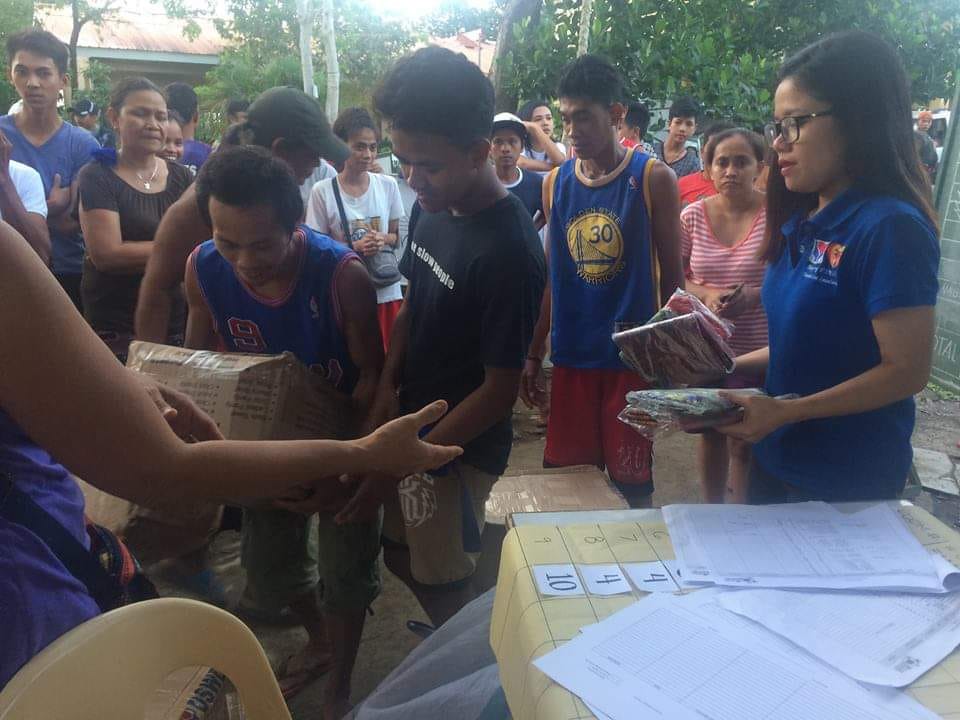 Distribution of 61 DSWD family kits and malong to the IDPs of Brgys. Maynonong and Naga at Naga National High School, Tiwi, Albay (03 January 2019)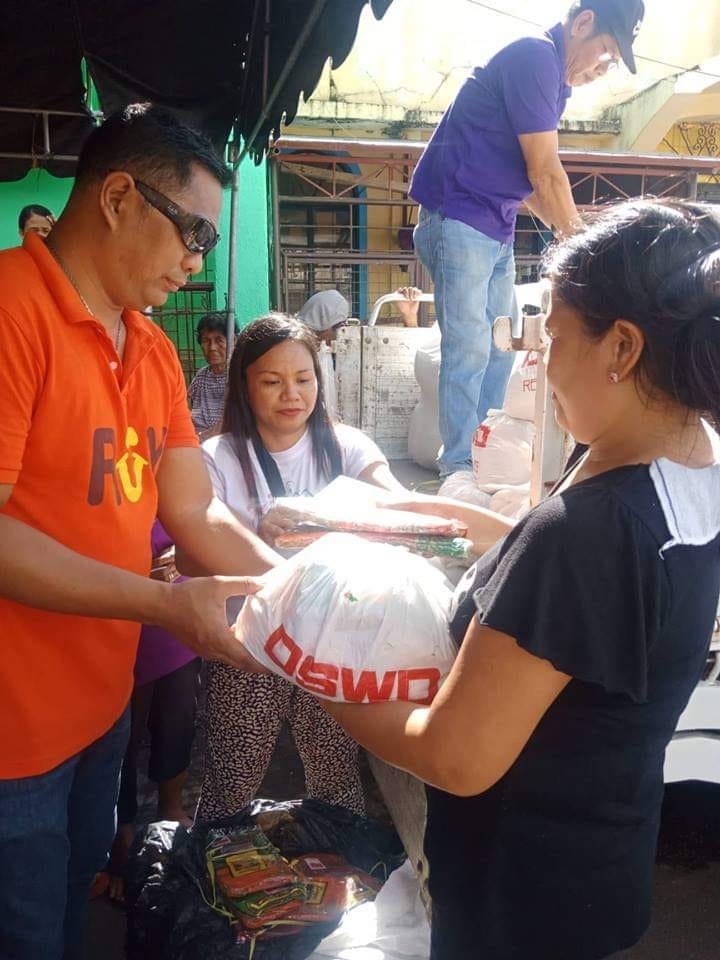 DSWD-Field Office V distributed family food packs (FFPs) in Brgy. Sta. Clara, Buhi, Camarines Sur (02 January 2019)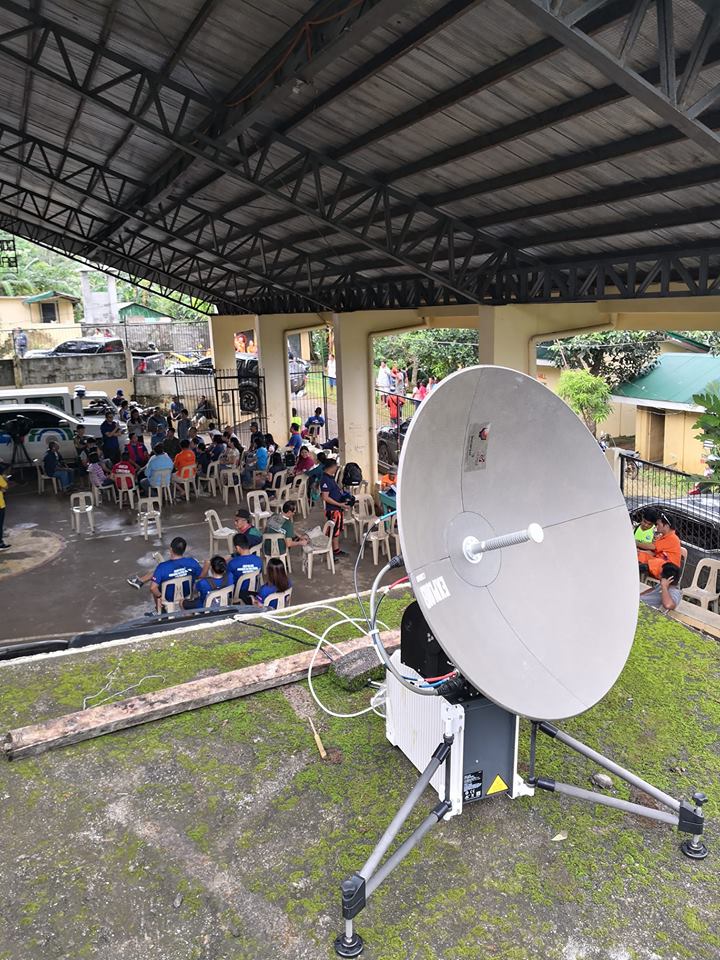 DSWD-Field Office V deployed its Regional Emergency Telecommunication Equipment in Patitinan, Sagnay, Camarines Sur to transmit updates useful to different government agencies for their immediate action (01 January 2019)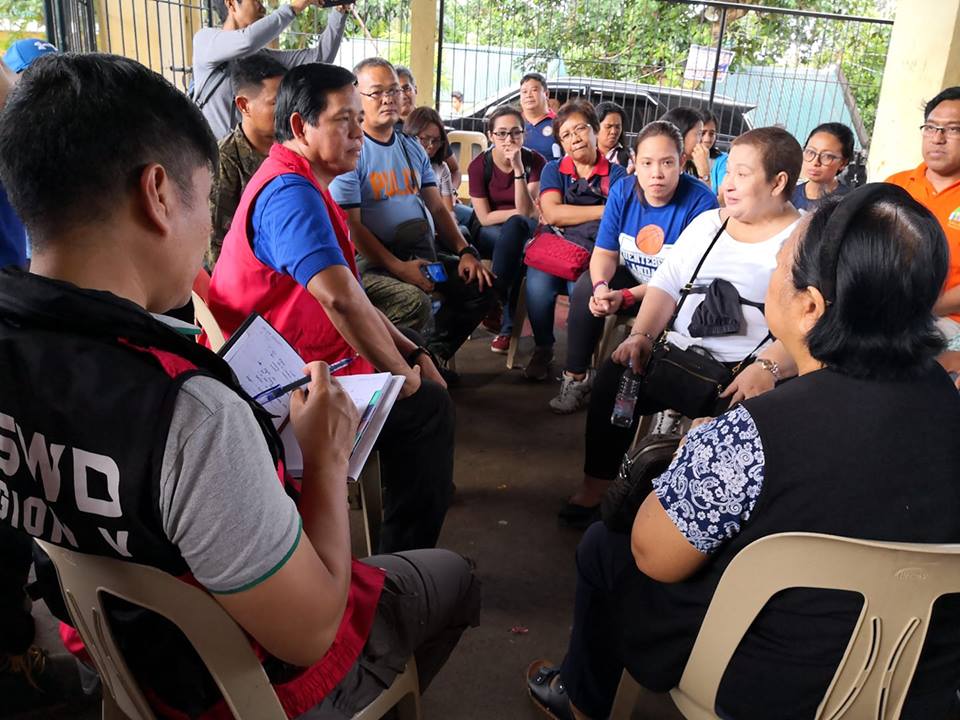 DSWD Sec. Rolando Bautista visited Patitinan, Sagnay in Camarines Sur to meet with key officials and coordinate DSWD relief efforts to the most affected families in the said village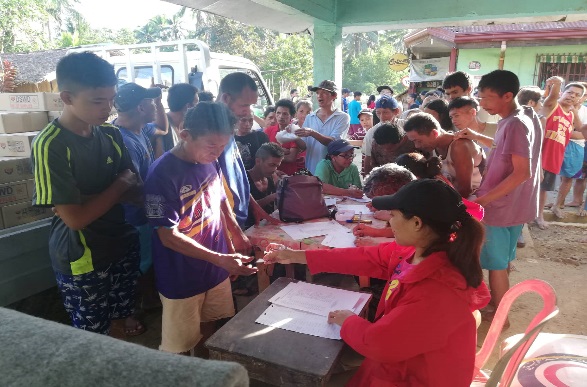 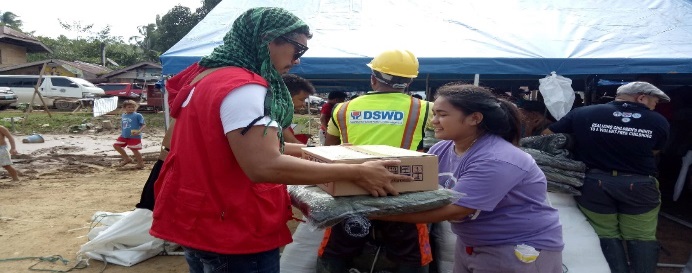 DSWD-FO VIII conducted relief distribution in Lope De Vega; a total of 893 families in three (3) Barangays (Bayho, Bonifacio and Lower Caynaga) were provided with FFPs (03 January 2019)DSWD-FO VIII conducted relief distribution in Lope De Vega; a total of 893 families in three (3) Barangays (Bayho, Bonifacio and Lower Caynaga) were provided with FFPs (03 January 2019)